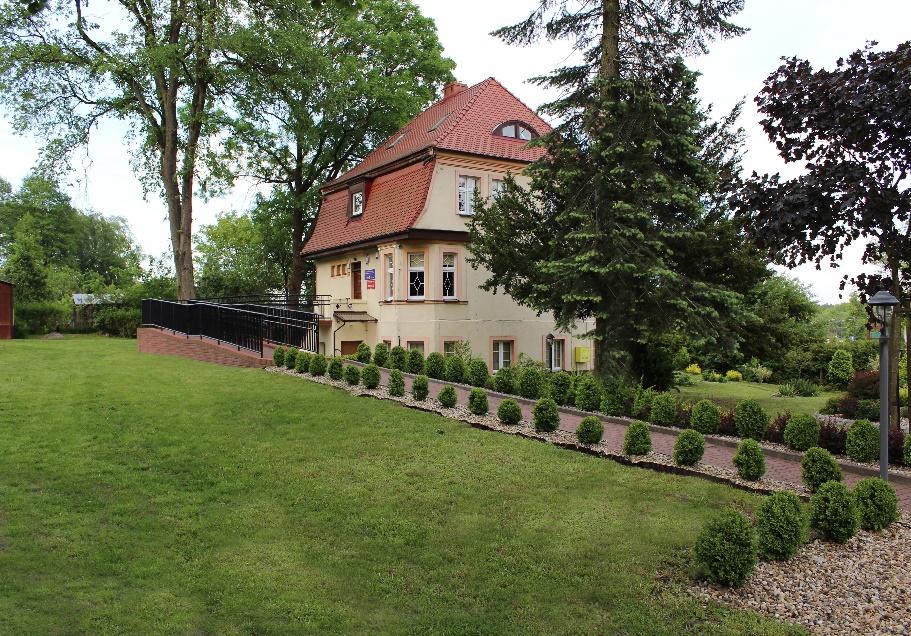 „DNI OTWARTE”W pOWIATOWYM CENTRUM POMOCY RODZINIE W łOBZIEPowiatowe Centrum Pomocy Rodzinie w Łobziezaprasza osoby zainteresowane pełnieniem funkcji rodziny zastępczej na „DNI OTWARTE”, które odbędą się w siedzibie Centrum w Łobzie, przy 
ul. Bema 27, codziennie od 730 do 1530, a w ostatni PONIEDZIAŁEK każdego miesiąca w godzinach od 730 do 1800 w siedzibie PCPR w Łobzie. Pracownicy Organizatora Rodzinnej Pieczy Zastępczej odpowiedzą na wszystkie pytania dotyczące rodzicielstwa zastępczego. Zainteresowani będą mogli się dowiedzieć m.in.: - kto może zostać rodziną zastępczą
- jak wygląda procedura tworzenia rodziny zastępczej
- jakie są zadania rodziny zastępczej
- jakie wsparcie i świadczenia może otrzymać rodzina zastępcza
- jakie są obowiązujące przepisy prawne w zakresie rodzicielstwa zastępczego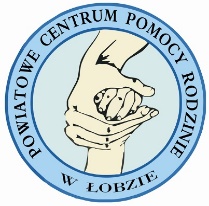 „DNI OTWARTE”
 w ramach kampanii „Zostań Rodzicem Zastępczym”„DNI OTWARTE” codziennie 
od 730 do 1530,
a w ostatni poniedziałek każdego miesiąca 
od 730 do 1800 
w siedzibie PCPR 
w Łobzie„Kiedy śmieje się dziecko, śmieje się cały świat”                       Janusz KorczakJeśli nie możesz Nas odwiedzić zadzwoń lub napisz !Powiatowe centrum pomocy rodzinie91 397 68 41 
lub  505 023 798pcprlobez@poczta.onet.pl